******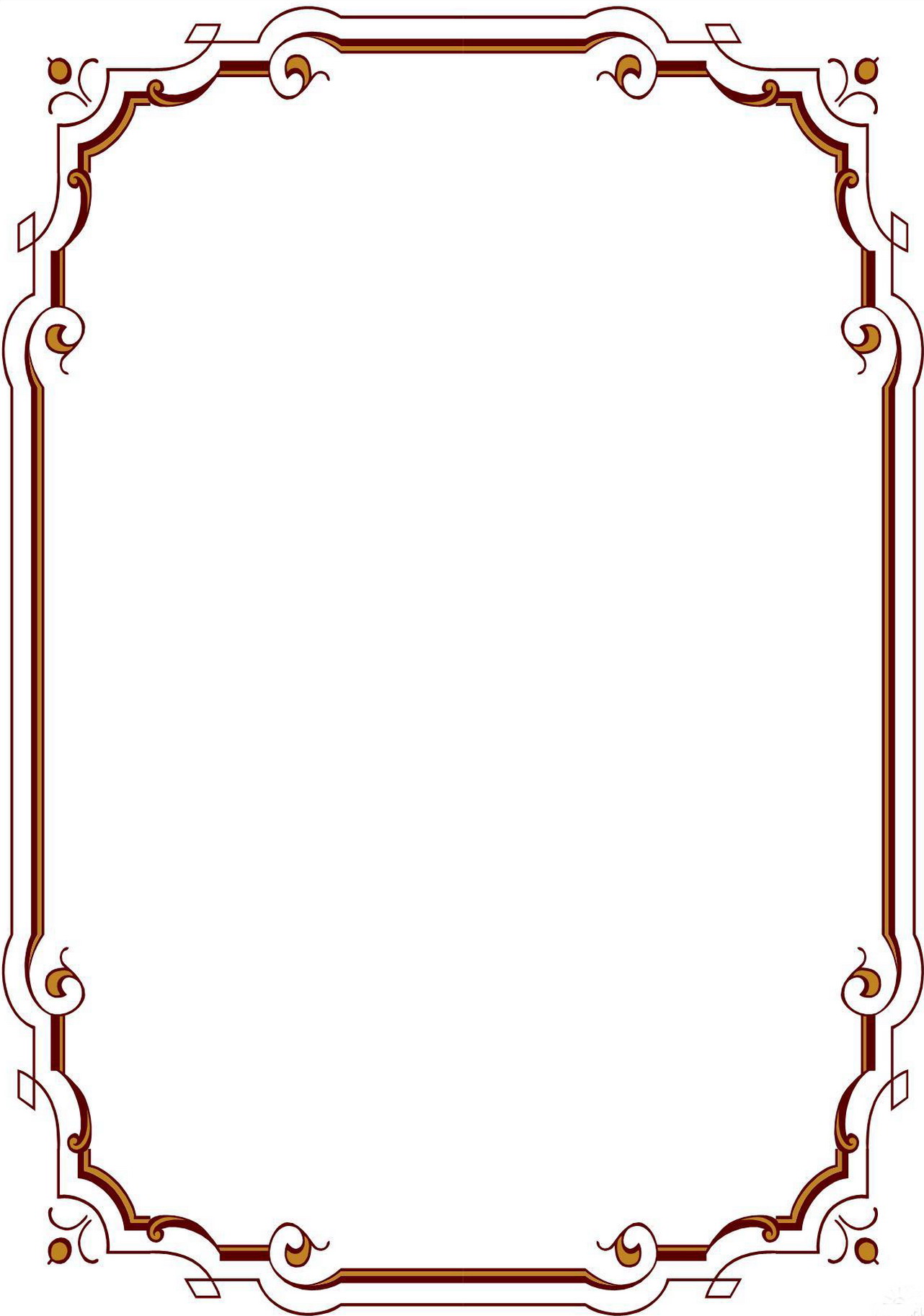 В соответствии с планом работы Управления образования администрации города Твери, а также планом работы Муниципальных бюджетных дошкольных образовательных учреждений, каждый понедельник (с 9.00 до 12.00) и среду (с 16.00 до 18.00) проходит  прием родителей по личным вопросам  заведующим МБДОУ детским садом № 162. На прием к руководителю Наталье Викторовне Лебедевой обращаются с различными вопросами. Спектр обращений разнообразный: от постановки в электронную очередь новорожденного ребенка, до решения текущих проблем детей и воспитанников МБДОУ. Все обращения Наталья Викторовна рассматривает лично, и ,безусловно,  берет под свой контроль .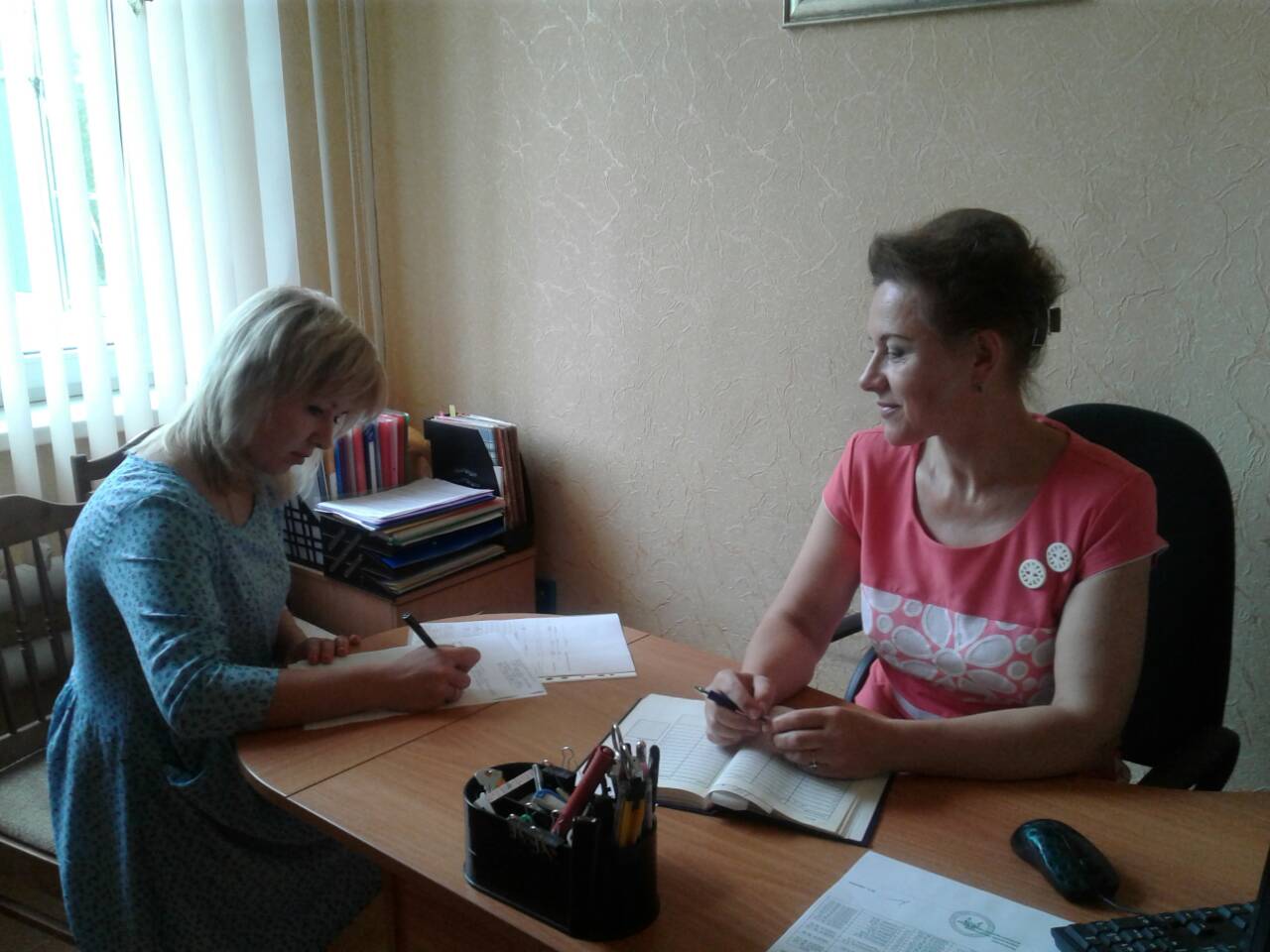 